Самостійна робота «Тригонометричні функції»Варіант 1За даними рис. 1 знайдіть cos α.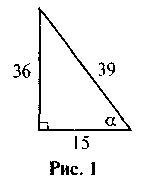 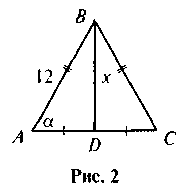 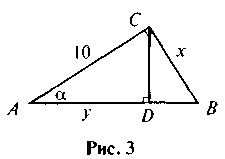 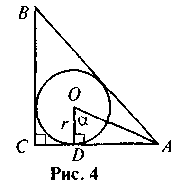 За даними рис. 2 знайдіть х.За даними рис. З знайдіть х і у.За даними рис. 4 знайдіть АС.Варіант 2За даними рис. 5 знайдіть sin a.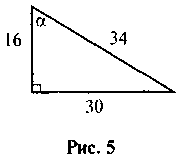 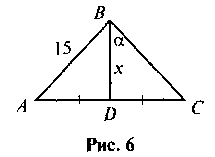 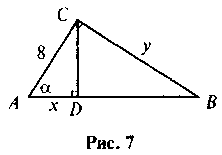 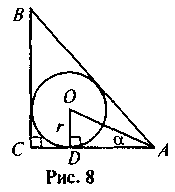 За даними рис. 6 знайдіть х.За даними рис. 7 знайдіть х і у.За даними рис. 8 знайдіть АС.